Карар                    ПОСТАНОВЛЕНИЕ«25» гинуар 2019 й.                       № 14               «25» января 2019г.Об изменении адреса Руководствуясь Федеральным законом от 06.10.2003 № 131-ФЗ "Об общих принципах организации местного самоуправления в Российской Федерации", Федеральным законом от 28.12.2013 № 443-ФЗ "О федеральной информационной адресной системе и о внесении изменений в Федеральный закон "Об общих принципах организации местного самоуправления в Российской Федерации", Правилами присвоения, изменения и аннулирования адресов, утвержденными Постановлением Правительства Российской Федерации от 19.11.2014 № 1221, ПОСТАНОВЛЯЮ:  Изменить адреса следующих объектов адресации:Жилого дома с кадастровым номером 02:02:200101:201, адрес: Российская Федерация, Республика Башкортостан, Альшеевский  муниципальный район, Сельское поселение Чебенлинский сельсовет, д.Сарышево, улица Центральная, домовладение 61;   изменить на следующий адрес: Российская Федерация, Республика Башкортостан, Альшеевский  муниципальный район, Сельское поселение  Чебенлинский  сельсовет, д. Сарышево, улица Центральная, дом 61;Жилого дома с кадастровым номером 02:02:200101:162, адрес: Российская Федерация, Республика Башкортостан, Альшеевский  муниципальный район, Сельское поселение Чебенлинский сельсовет, д.Сарышево, улица Центральная, домовладение 69;   изменить на следующий адрес: Российская Федерация, Республика Башкортостан, Альшеевский  муниципальный район, Сельское поселение  Чебенлинский  сельсовет, д. Сарышево, улица Центральная, дом 69;Жилого дома с кадастровым номером 02:02:200101:163, адрес: Российская Федерация, Республика Башкортостан, Альшеевский  муниципальный район, Сельское поселение Чебенлинский сельсовет, д.Сарышево, улица Центральная, домовладение 71;   изменить на следующий адрес: Российская Федерация, Республика Башкортостан, Альшеевский  муниципальный район, Сельское поселение  Чебенлинский  сельсовет, д. Сарышево, улица Центральная, дом 71;Жилого дома с кадастровым номером 02:02:200101:138, адрес: Российская Федерация, Республика Башкортостан, Альшеевский  муниципальный район, Сельское поселение Чебенлинский сельсовет, д.Сарышево, улица Центральная, домовладение 73;   изменить на следующий адрес: Российская Федерация, Республика Башкортостан, Альшеевский  муниципальный район, Сельское поселение  Чебенлинский  сельсовет, д. Сарышево, улица Центральная, дом 73;Жилого дома с кадастровым номером 02:02:200101:217, адрес: Российская Федерация, Республика Башкортостан, Альшеевский  муниципальный район, Сельское поселение Чебенлинский сельсовет, д.Сарышево, улица Центральная, домовладение 77;   изменить на следующий адрес: Российская Федерация, Республика Башкортостан, Альшеевский  муниципальный район, Сельское поселение  Чебенлинский  сельсовет, д. Сарышево, улица Центральная, дом 77;Жилого дома с кадастровым номером 02:02:200101:185, адрес: Российская Федерация, Республика Башкортостан, Альшеевский  муниципальный район, Сельское поселение Чебенлинский сельсовет, д.Сарышево, улица Центральная, домовладение 81;   изменить на следующий адрес: Российская Федерация, Республика Башкортостан, Альшеевский  муниципальный район, Сельское поселение  Чебенлинский  сельсовет, д. Сарышево, улица Центральная, дом 81;Жилого дома с кадастровым номером 02:02:200101:173, адрес: Российская Федерация, Республика Башкортостан, Альшеевский  муниципальный район, Сельское поселение Чебенлинский сельсовет, д.Сарышево, улица Центральная, домовладение 83;   изменить на следующий адрес: Российская Федерация, Республика Башкортостан, Альшеевский  муниципальный район, Сельское поселение  Чебенлинский  сельсовет, д. Сарышево, улица Центральная, дом 83;Жилого дома с кадастровым номером 02:02:200101:207, адрес: Российская Федерация, Республика Башкортостан, Альшеевский  муниципальный район, Сельское поселение Чебенлинский сельсовет, д.Сарышево, улица Центральная, домовладение 87;   изменить на следующий адрес: Российская Федерация, Республика Башкортостан, Альшеевский  муниципальный район, Сельское поселение  Чебенлинский  сельсовет, д. Сарышево, улица Центральная, дом 87;Жилого дома с кадастровым номером 02:02:200101:155, адрес: Российская Федерация, Республика Башкортостан, Альшеевский  муниципальный район, Сельское поселение Чебенлинский сельсовет, д.Сарышево, улица Центральная, домовладение 91;   изменить на следующий адрес: Российская Федерация, Республика Башкортостан, Альшеевский  муниципальный район, Сельское поселение  Чебенлинский  сельсовет, д. Сарышево, улица Центральная, дом 91;Жилого дома с кадастровым номером 02:02:200101:206, адрес: Российская Федерация, Республика Башкортостан, Альшеевский  муниципальный район, Сельское поселение Чебенлинский сельсовет, д.Сарышево, улица Центральная, домовладение 93;   изменить на следующий адрес: Российская Федерация, Республика Башкортостан, Альшеевский  муниципальный район, Сельское поселение  Чебенлинский  сельсовет, д. Сарышево, улица Центральная, дом 93;Жилого дома с кадастровым номером 02:02:200101:158, адрес: Российская Федерация, Республика Башкортостан, Альшеевский  муниципальный район, Сельское поселение Чебенлинский сельсовет, д.Сарышево, улица Центральная, домовладение 95;   изменить на следующий адрес: Российская Федерация, Республика Башкортостан, Альшеевский  муниципальный район, Сельское поселение  Чебенлинский  сельсовет, д. Сарышево, улица Центральная, дом 95;Жилого дома с кадастровым номером 02:02:200101:184, адрес: Российская Федерация, Республика Башкортостан, Альшеевский  муниципальный район, Сельское поселение Чебенлинский сельсовет, д.Сарышево, улица Центральная, домовладение 97;   изменить на следующий адрес: Российская Федерация, Республика Башкортостан, Альшеевский  муниципальный район, Сельское поселение  Чебенлинский  сельсовет, д. Сарышево, улица Центральная, дом 97;Жилого дома с кадастровым номером 02:02:200101:140, адрес: Российская Федерация, Республика Башкортостан, Альшеевский  муниципальный район, Сельское поселение Чебенлинский сельсовет, д.Сарышево, улица Центральная, домовладение 99;   изменить на следующий адрес: Российская Федерация, Республика Башкортостан, Альшеевский  муниципальный район, Сельское поселение  Чебенлинский  сельсовет, д. Сарышево, улица Центральная, дом 99;Жилого дома с кадастровым номером 02:02:200101:164, адрес: Российская Федерация, Республика Башкортостан, Альшеевский  муниципальный район, Сельское поселение Чебенлинский сельсовет, д.Сарышево, улица Центральная, домовладение 101;   изменить на следующий адрес: Российская Федерация, Республика Башкортостан, Альшеевский  муниципальный район, Сельское поселение  Чебенлинский  сельсовет, д. Сарышево, улица Центральная, дом 101;Жилого дома с кадастровым номером 02:02:200101:160, адрес: Российская Федерация, Республика Башкортостан, Альшеевский  муниципальный район, Сельское поселение Чебенлинский сельсовет, д.Сарышево, улица Центральная, домовладение 103;   изменить на следующий адрес: Российская Федерация, Республика Башкортостан, Альшеевский  муниципальный район, Сельское поселение  Чебенлинский  сельсовет, д. Сарышево, улица Центральная, дом 103;Жилого дома с кадастровым номером 02:02:200101:161, адрес: Российская Федерация, Республика Башкортостан, Альшеевский  муниципальный район, Сельское поселение Чебенлинский сельсовет, д.Сарышево, улица Центральная, домовладение 105;   изменить на следующий адрес: Российская Федерация, Республика Башкортостан, Альшеевский  муниципальный район, Сельское поселение  Чебенлинский  сельсовет, д. Сарышево, улица Центральная, дом 105;Жилого дома с кадастровым номером 02:02:200101:192, адрес: Российская Федерация, Республика Башкортостан, Альшеевский  муниципальный район, Сельское поселение Чебенлинский сельсовет, д.Сарышево, улица Центральная, домовладение 107;   изменить на следующий адрес: Российская Федерация, Республика Башкортостан, Альшеевский  муниципальный район, Сельское поселение  Чебенлинский  сельсовет, д. Сарышево, улица Центральная, дом 107;Жилого дома с кадастровым номером 02:02:200201:258, адрес: Российская Федерация, Республика Башкортостан, Альшеевский  муниципальный район, Сельское поселение Чебенлинский сельсовет, д.Тюбетеево, улица Демы, домовладение 1;   изменить на следующий адрес: Российская Федерация, Республика Башкортостан, Альшеевский  муниципальный район, Сельское поселение  Чебенлинский  сельсовет, д. Тюбетеево, улица Демы, дом 1;Жилого дома с кадастровым номером 02:02:200201:183, адрес: Российская Федерация, Республика Башкортостан, Альшеевский  муниципальный район, Сельское поселение Чебенлинский сельсовет, д.Тюбетеево, улица Демы, домовладение 2;   изменить на следующий адрес: Российская Федерация, Республика Башкортостан, Альшеевский  муниципальный район, Сельское поселение  Чебенлинский  сельсовет, д. Тюбетеево, улица Демы, дом 2;Жилого дома с кадастровым номером 02:02:200201:226, адрес: Российская Федерация, Республика Башкортостан, Альшеевский  муниципальный район, Сельское поселение Чебенлинский сельсовет, д.Тюбетеево, улица Демы, домовладение 3;   изменить на следующий адрес: Российская Федерация, Республика Башкортостан, Альшеевский  муниципальный район, Сельское поселение  Чебенлинский  сельсовет, д. Тюбетеево, улица Демы, дом 3;Жилого дома с кадастровым номером 02:02:200201:228, адрес: Российская Федерация, Республика Башкортостан, Альшеевский  муниципальный район, Сельское поселение Чебенлинский сельсовет, д.Тюбетеево, улица Демы, домовладение 4;   изменить на следующий адрес: Российская Федерация, Республика Башкортостан, Альшеевский  муниципальный район, Сельское поселение  Чебенлинский  сельсовет, д. Тюбетеево, улица Демы, дом 4;Жилого дома с кадастровым номером 02:02:200201:227, адрес: Российская Федерация, Республика Башкортостан, Альшеевский  муниципальный район, Сельское поселение Чебенлинский сельсовет, д.Тюбетеево, улица Демы, домовладение 5;   изменить на следующий адрес: Российская Федерация, Республика Башкортостан, Альшеевский  муниципальный район, Сельское поселение  Чебенлинский  сельсовет, д. Тюбетеево, улица Демы, дом 5;Жилого дома с кадастровым номером 02:02:200201:200, адрес: Российская Федерация, Республика Башкортостан, Альшеевский  муниципальный район, Сельское поселение Чебенлинский сельсовет, д.Тюбетеево, улица Демы, домовладение 6;   изменить на следующий адрес: Российская Федерация, Республика Башкортостан, Альшеевский  муниципальный район, Сельское поселение  Чебенлинский  сельсовет, д. Тюбетеево, улица Демы, дом 6;Контроль за исполнением настоящего Постановления оставляю за собой.Глава сельского поселения                                    В.Р.МинигалеевБАШКОРТОСТАН РЕСПУБЛИКАҺЫ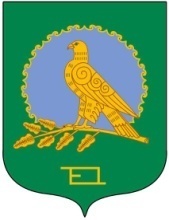 ӘЛШӘЙ РАЙОНЫМУНИЦИПАЛЬ РАЙОНЫНЫҢСЕБЕНЛЕ АУЫЛ СОВЕТЫАУЫЛ БИЛӘМӘҺЕХАКИМИӘТЕ(Башкортостан РеспубликаһыӘлшәй районыСебенле ауыл советы)АДМИНИСТРАЦИЯСЕЛЬСКОГО ПОСЕЛЕНИЯЧЕБЕНЛИНСКИЙ СЕЛЬСОВЕТМУНИЦИПАЛЬНОГО РАЙОНААЛЬШЕЕВСКИЙ РАЙОНРЕСПУБЛИКИ БАШКОРТОСТАН(Чебенлинский сельсоветАльшеевского районаРеспублики Башкортостан)